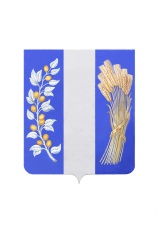 СОВЕТ ДЕПУТАТОВ МУНИЦИПАЛЬНОГО ОБРАЗОВАНИЯ«БИЧУРСКИЙ РАЙОН» РЕСПУБЛИКИ БУРЯТИЯБУРЯАД УЛАСАЙ «БЭШҮҮРЭЙ АЙМАГ» ГЭҺЭН НЮТАГАЙ ЗАСАГАЙ БАЙГУУЛАМЖЫН ҺУНГАМАЛНУУДАЙ ЗҮБЛЭЛ________________________________________________________________РЕШЕНИЕот «19» июня 2023 г.                                                                                № 530О повестке пятьдесят пятой внеочередной сессии Совета депутатовмуниципального образования «Бичурский район» РБ шестого созываРассмотрев проект повестки пятьдесят пятой внеочередной сессии Совета депутатов муниципального образования «Бичурский район» РБ, Совет депутатов муниципального образования «Бичурский район» РБ решил:1. Утвердить повестку пятьдесят пятой внеочередной сессии Совета депутатов муниципального образования «Бичурский район» РБ.2. Настоящее решение вступает в законную силу с момента его подписания.    Председатель Совета депутатов    МО «Бичурский район» РБ                                            А.У. Слепнёв